Оператору електронного майданчикаАТ КБ ПриватБанк “ПриватАукціон”01001, м.Київ, вул. Грушевського, 1Д01.12.22ЗАЯВА ПРО ВІДСУТНІСТЬ ОБМЕЖЕНЬ,ПЕРЕДБАЧЕНИХ СТАТТЕЮ 8 ЗАКОНУ УКРАЇНИ"ПРО ПРИВАТИЗАЦІЮ ДЕРЖАВНОГО ІКОМУНАЛЬНОГО МАЙНА"Цією заявою потенційний покупець Несміянов Максим Григорович,що діє на підставіпаспорта ЕР140127 выданный заводским РВ ММУ УМВС України  в Миколаївський області 02 березня 2004 року,який має ідентифікаційний код 3208409272)повідомляє про те, що не підпадає під обмеження, передбачені статтею 8 Закону України "Проприватизацію державного і комунального майна" та має намір взяти участь в аукціоні з продажуоб’єкта малої приватизації: Їдальня (2 поверх) загальною площею 129,4 кв.м. та електрокотел, за адресою: Рівненська обл., Дубровицький р-н., м. Дубровиця, вул. Гагаріна, 21№ аукціону UA-PS-2022-11-26-000003-3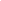 М.Г.Несміянов